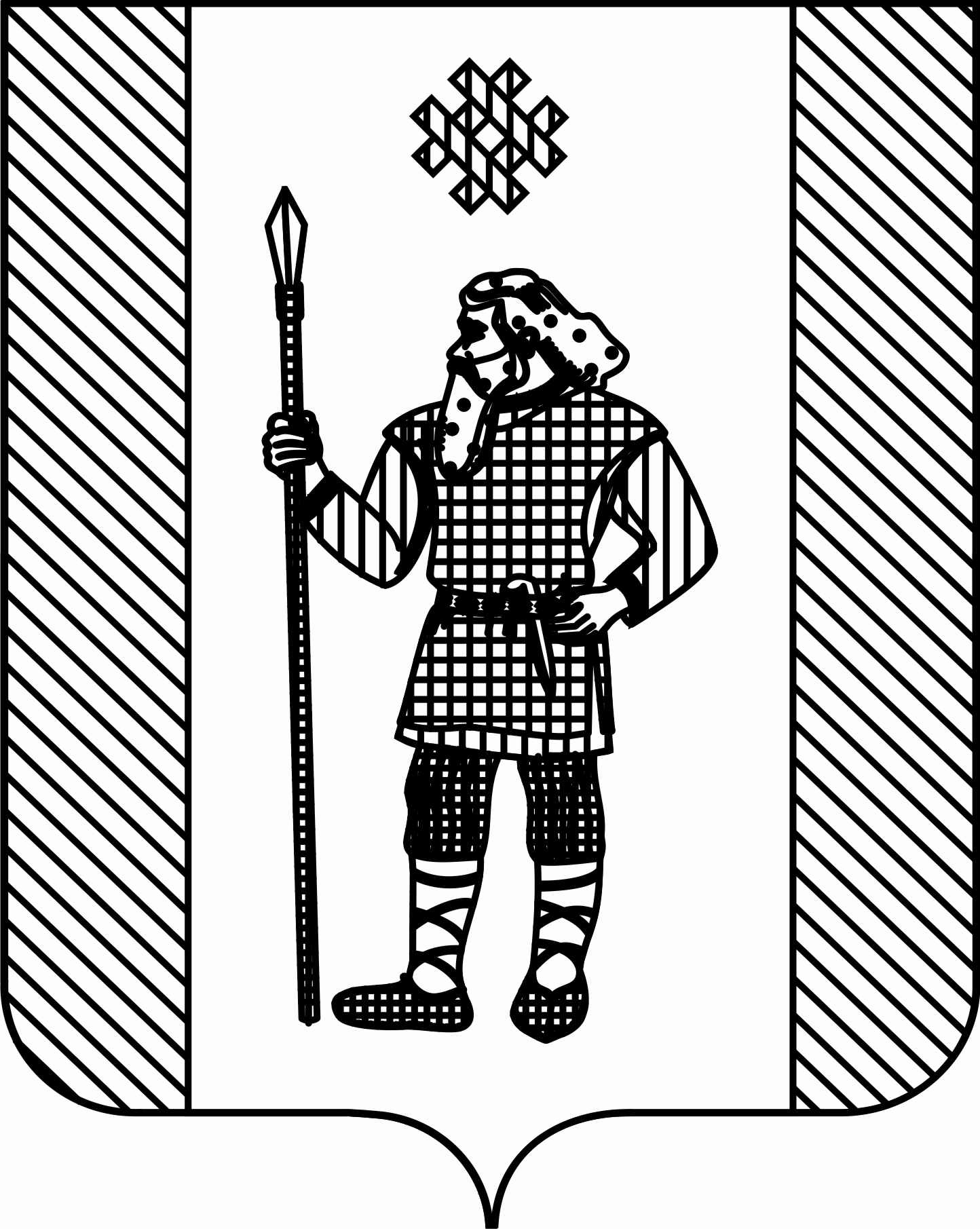 ДУМАКУДЫМКАРСКОГО МУНИЦИПАЛЬНОГО ОКРУГАПЕРМСКОГО КРАЯР Е Ш Е Н И Е30.01.2020												№ 10Об утверждении Порядка принятия решения о применении к депутату Думы Кудымкарского муниципального округа Пермского края, выборному должностному лицу местного самоуправления мер ответственности, предусмотренных частью 7.3-1 статьи 40 Федерального закона «Об общих принципах местного самоуправления в Российской Федерации»В соответствии с Федеральными законами от 06 октября 2003 г. № 131-ФЗ «Об общих принципах организации местного самоуправления в Российской Федерации», от 25 декабря 2008 г. № 273-ФЗ «О противодействии коррупции», Законом Пермского края от 10 октября 2017 г. № 130-ПК «О порядке представления гражданами, претендующими на замещение должности главы местной администрации по контракту, муниципальной должности, лицами, замещающими указанные должности, сведений о доходах, расходах, об имуществе и обязательствах имущественного характера, о порядке проверки достоверности и полноты таких сведений и о внесении изменений в отдельные законы Пермского края», Уставом Кудымкарского муниципального округа Пермского края, Дума Кудымкарского муниципального округа Пермского краяРЕШАЕТ:1. Утвердить прилагаемый Порядок принятия решения о применении к депутату Думы Кудымкарского муниципального округа Пермского края, выборному должностному лицу местного самоуправления мер ответственности, предусмотренных частью 7.3-1 статьи 40 Федерального закона «Об общих принципах местного самоуправления в Российской Федерации».2. Опубликовать настоящее решение в газете «Иньвенский край» и официальном сайте в информационно-телекоммуникационной сети Интернет (для сетевого издания) http://иньвенскийкрай.рф.3. Настоящее решение вступает в силу после его официального опубликования в газете «Иньвенский край».4. Контроль за исполнением решения возложить на председателя Думы Кудымкарского муниципального округа Пермского края.УТВЕРЖДЕНрешением Думы Кудымкарского муниципального округа Пермского краяот 30.01.2020 года № 10ПОРЯДОКпринятия решения о применении к депутату Думы Кудымкарского муниципального округа Пермского края, выборному должностному лицу местного самоуправления мер ответственности, предусмотренных частью 7.3-1 статьи 40 Федерального закона «Об общих принципах местного самоуправления в Российской Федерации»1. Общие положения1.1. Настоящий Порядок определяет процедуру принятия решения Думы Кудымкарского муниципального округа Пермского края (далее – Дума Кудымкарского муниципального округа) о применении к депутату Думы Кудымкарского муниципального округа Пермского края, выборному должностному лицу Кудымкарского муниципального округа Пермского края (далее – депутат Думы, выборное должностное лицо) представившим недостоверные или неполные сведения о своих доходах, расходах, об имуществе и обязательствах имущественного характера, а также сведения о доходах, расходах, об имуществе и обязательствах имущественного характера своих супруги (супруга) и несовершеннолетних детей (далее - сведения о доходах, об имуществе и обязательствах имущественного характера), если искажение этих сведений является несущественным, мер ответственности, предусмотренных частью 7.3-1 статьи 40 Федерального закона от 6 октября 2003 года № 131-ФЗ «Об общих принципах местного самоуправления в Российской Федерации».1.2. В случае, указанном в пункте 1 настоящего Порядка, к депутату Думы, выборному должностному лицу могут быть применены следующие меры ответственности, предусмотренные частью 7.3-1 статьи 40 Федерального закона от 06 октября 2003 года № 131-ФЗ «Об общих принципах организации местного самоуправления в Российской Федерации» (далее – мера ответственности):1) предупреждение;2) освобождение депутата Думы от должности в Думе Кудымкарского муниципального округа с лишением права занимать должности в Думе Кудымкарского муниципального округа до прекращения срока его полномочий;3) освобождение депутата Думы от осуществления полномочий на постоянной основе с лишением права осуществлять полномочия на постоянной основе до прекращения срока его полномочий;4) запрет занимать должности в Думе Кудымкарского муниципального округа до прекращения срока его полномочий;5) запрет исполнять полномочия на постоянной основе в Думе Кудымкарского муниципального округа до прекращения срока его полномочий.1.3. Основанием для рассмотрения вопроса о применении мер ответственности являются поступившие в Думу Кудымкарского муниципального округа:а) заявление губернатора Пермского края, предусмотренное подпунктом «г» пункта 18 Положения о проверке достоверности и полноты сведений о доходах, расходах, об имуществе и обязательствах имущественного характера, представляемых гражданами, претендующими на замещение должности главы местной администрации по контракту, гражданами, претендующими на замещение муниципальных должностей, гражданами, замещающими должность главы местной администрации по контракту, и лицами, замещающими муниципальные должности, утвержденного законом Пермского края от 10 октября 2017 г. № 130-ПК, или пунктом 25.4 Порядка работы комиссии по рассмотрению вопросов в сфере противодействия коррупции в отношении лиц, замещающих муниципальные должности, глав местной администрации по контракту муниципальных образований Пермского края, утвержденного Указом губернатора Пермского края от 28 февраля 2019 г. № 26 (далее – заявление губернатора Пермского края); б) представление Кудымкарского городского прокурора о принятии мер в связи с выявлением фактов недостоверности или неполноты сведений о доходах, об имуществе и обязательствах имущественного характера; в) вступившее в законную силу решение суда, в случае если вопросы об установлении фактов недостоверности или неполноты представленных сведений рассматривались в судебном порядке.1.4. В случае поступления представления Кудымкарского городского прокурора или судебного решения, указанных в пункте 1.4 Настоящего Порядка (далее – информация о недостоверных или неполных сведениях), Дума Кудымкарского муниципального округа принимает решение о применении одной из мер ответственности на основании доклада Комиссии по оценке фактов существенности допущенных нарушений при представлении депутатом Думы, выборным должностным лицом сведений о доходах, расходах, об имуществе и обязательствах имущественного характера (далее - Комиссия), созданной Думой Кудымкарского муниципального округа.1.5. Решение о применении к депутату Думы, выборному должностному лицу мер ответственности принимается на основе принципов справедливости, соразмерности и неотвратимости.При определении меры ответственности за представление недостоверных и неполных сведений о доходах, об имуществе и обязательствах имущественного характера, учитываются характер совершенного нарушения, его тяжесть, обстоятельства, при которых оно совершено, а также особенности личности совершившего его лица, предшествующие результаты осуществления им своих полномочий, соблюдения им других ограничений, запретов и обязанностей, установленных в целях противодействия коррупции.2. Состав, порядок формирования и компетенция Комиссии2.1. Состав Комиссии утверждается решением Думы Кудымкарского муниципального округа в количестве не менее 5 депутатов Думы.2.2. В случае рассмотрения Комиссией информации о недостоверных или неполных сведениях, поступившей в отношении депутата Думы, являющегося членом Комиссии, указанный депутат Думы исключается из состава Комиссии на период рассмотрения информации о недостоверных или неполных сведениях.2.3. При рассмотрении поступившей информации Комиссия:а) уведомляет депутата Думы, выборное должностное лицо об информации, поступившей в Думу Кудымкарского муниципального округа в соответствии с пунктом 1.3 Порядка, о месте, дате и времени заседания Комиссии, а также разъясняет указанным выше лицам права, предусмотренные пунктом 2.4 настоящего Порядка, в том числе право предоставления пояснений и дополнительных материалов к заседанию Комиссии, при этом дата заседания Комиссии устанавливается в пределах срока, установленного пунктом 2.7 Настоящего Порядка;б) проводит беседу с депутатом Думы, выборным должностным лицом;в) изучает представленные депутатом Думы, выборным должностным лицом сведения о доходах, об имуществе и обязательствах имущественного характера и дополнительные материалы;г) получает от депутата Думы, выборного должностного лица пояснения по существу выявленных нарушений.В случае, если депутат Думы, выборное должностное лицо не предоставил пояснений, иных дополнительных материалов, Комиссия рассматривает вопрос с учетом поступившей информации о недостоверных или неполных сведениях.2.4. Депутат Думы, выборное должностное лицо в ходе рассмотрения Комиссией информации о недостоверных или неполных сведениях вправе:а) давать пояснения в письменной форме;б) представлять дополнительные материалы и давать по ним пояснения в письменной форме.2.5. Основной формой работы Комиссии являются заседания.2.6. Заседание Комиссии правомочно, если на нем присутствует более половины от общего числа ее членов. 2.7. Дату заседания Комиссии определяет председатель Комиссии с учетом поступления от депутата Думы, выборного должностного лица пояснений и дополнительных материалов, при этом срок рассмотрения Комиссией информации о недостоверных или неполных сведениях не может превышать 20 дней со дня поступления в Думу Кудымкарского муниципального округа такой информации.2.8. По результатам заседания Комиссии секретарь Комиссии оформляет проект доклада и подписывает его у председательствующего на заседании в течение пяти дней со дня проведения заседания Комиссии.Доклад должен содержать указание на установленные факты представления депутатом Думы, выборным должностным лицом неполных или недостоверных сведений о своих доходах, расходах, об имуществе и обязательствах имущественного характера, а также сведений о доходах, расходах, об имуществе и обязательствах имущественного характера своих супруги (супруга) и несовершеннолетних детей с мотивированным обоснованием существенности или несущественности допущенных нарушений и мотивированное обоснование избрания в отношении депутата Думы, выборного должностного лица мер ответственности. 2.9. Доклад Комиссии в день подписания направляется в Думу Кудымкарского муниципального округа.3. Принятие решения о применении к депутату Думы, выборному должностному лицу мер ответственности3.1. Решение о применении мер ответственности принимается в течение 30 дней со дня поступления в Думу Кудымкарского муниципального округа заявления губернатора Пермского края или доклада Комиссии. В случае если информация поступила в период между заседаниями Думы Кудымкарского муниципального округа - не позднее чем через два месяца со дня ее поступления.При поступлении заявления губернатора Дума Кудымкарского муниципального округа обеспечивает направление депутату Думы, выборному должностному лицу уведомления о поступлении соответствующей информации в течение 5 рабочих дней со дня поступления указанного заявления.3.2. Вопрос о принятии решения о применении мер ответственности подлежит рассмотрению на открытом заседании Думы Кудымкарского муниципального округа.3.3. В случае признания Думой Кудымкарского муниципального округа искажений представленных депутатом Думы, выборным должностным лицом сведений о доходах, расходах, об имуществе и обязательствах имущественного характера существенными, Дума Кудымкарского муниципального округа принимается решение в соответствии с законодательством Российской Федерации о противодействии коррупции.3.4. Решение о применении мер ответственности принимается отдельно в отношении каждого депутата Думы путем голосования большинством голосов от числа депутатов Думы, присутствующих на заседании, в порядке, установленном Регламентом Думы Кудымкарского муниципального округа Пермского края.Депутат Думы, в отношении которого рассматривается вопрос о применении меры ответственности, участие в голосовании не принимает.3.5. Решение о применении мер ответственности в отношении депутата Думы, выборного должностного лица, к которым применена мера ответственности, оформляется решением Думы Кудымкарского муниципального округа и должно содержать:а) фамилия, имя, отчество (последнее - при наличии), должность лица, в отношении которого вынесено решение;б) принятая мера ответственности с обоснованием ее применения.4. Заключительные положения4.1. Срок применения мер ответственности не может превышать шести месяцев со дня поступления в Думу Кудымкарского муниципального округа информации об установлении фактов недостоверности или неполноты представленных сведений и не может превышать трех лет со дня представления этих сведений.4.2. Копия решения о применении меры ответственности в течение 5 рабочих дней со дня его принятия вручается лично либо направляется способом, подтверждающим отправку, депутату Думы, выборному должностному лицу, в отношении которых рассматривался вопрос.4.3. Копия решения о применении меры ответственности направляется письмом губернатору Пермского края в течение 7 рабочих дней со дня принятия решения о ее применении. 4.4. Решение о применении меры ответственности подлежит опубликованию (обнародованию) в порядке, предусмотренном для официального опубликования правовых актов Кудымкарского муниципального округа Пермского края, а также размещению на официальном сайте http://kudraion.ru (в разделе «Дума Кудымкарского муниципального округа Пермского края.Пояснительная запискак проекту решения Думы Кудымкарского муниципального округа Пермского края «Об утверждении Порядка принятия решения о применении к депутату Думы Кудымкарского муниципального округа Пермского края, выборному должностному лицу местного самоуправления мер ответственности, предусмотренных частью 7.3-1 статьи 40 Федерального закона «Об общих принципах местного самоуправления в Российской Федерации»»Проект решения Думы Кудымкарского муниципального округа Пермского края «Об утверждении Порядка принятия решения о применении к депутату Думы Кудымкарского муниципального округа Пермского края, выборному должностному лицу местного самоуправления мер ответственности, предусмотренных частью 7.3-1 статьи 40 Федерального закона «Об общих принципах местного самоуправления в Российской Федерации» подготовлен в целях развития традиций преемственности публичной власти местного самоуправления.Финансово-экономическое обоснованиеПринятие данного проекта решения Думы Кудымкарского муниципального округа Пермского края «Об утверждении Порядка принятия решения о применении к депутату Думы Кудымкарского муниципального округа Пермского края, выборному должностному лицу местного самоуправления мер ответственности, предусмотренных частью 7.3-1 статьи 40 Федерального закона «Об общих принципах местного самоуправления в Российской Федерации» не потребует привлечения денежных средств из бюджета района.СВЕДЕНИЯоб отсутствии необходимости оценки регулирующего воздействия проекта решения Думы Кудымкарского муниципального округа Пермского края «Об утверждении Порядка принятия решения о применении к депутату Думы Кудымкарского муниципального округа Пермского края, выборному должностному лицу местного самоуправления мер ответственности, предусмотренных частью 7.3-1 статьи 40 Федерального закона «Об общих принципах местного самоуправления в Российской Федерации»»Принятие проекта решения Думы Кудымкарского муниципального округа Пермского края «Об утверждении Порядка принятия решения о применении к депутату Думы Кудымкарского муниципального округа Пермского края, выборному должностному лицу местного самоуправления мер ответственности, предусмотренных частью 7.3-1 статьи 40 Федерального закона «Об общих принципах местного самоуправления в Российской Федерации», не затрагивает вопросы осуществления предпринимательской и инвестиционной деятельности, в связи с чем отсутствует необходимость проведения оценки его регулирующего воздействия.Председатель ДумыКудымкарского муниципального округа Пермского краяМ.А. ПетровИ.п. главы муниципального округа – главы администрации Кудымкарского муниципального округа Пермского краяВ.А. Климов